ПУБЛИЧНОЕ АКЦИОНЕРНОЕ ОБЩЕСТВОСИБИРСКО-УРАЛЬСКАЯ ЭНЕРГЕТИЧЕСКАЯ КОМПАНИЯОГРН 1027201233620	ИНН/КПП 7205011944/720350001р/с 40702810000020000106 в Тюменском филиале ОАО КБ «АГРОПРОМКРЕДИТ»  г. Тюменьк/с 30101810500000000962	БИК 047106962						625023, РФ, Тюменская область, г.Тюмень, ул. Одесская 14	тел.: +7 (3452) 53-60-11, 53-60-12 (приёмная),						+7 (3452) 53-60-95, 53-60-97, 53-60-92 (общий отдел),						+7 (3452) 53-60-98 (факс),						office@suenco.ru  www.suenco.ruИсх. №_________от  «_____» _______________20___г.	На №_________  от  «_____»_______________20___г.                  	Утверждено               	Приказом Директора                                                                                                                     ПАО «СУЭНКО» № 457         от «19» ноября 2015 г. ДОКУМЕНТАЦИЯ О ЗАКУПКЕ № 224/2015открытый запрос предложений на поставку брендированных зонтов-тростей г. ТюменьСОДЕРЖАНИЕ ДОКУМЕНТАЦИИ О ЗАКУПКЕРАЗДЕЛ 1. ОБЩИЕ УСЛОВИЯ ПРОВЕДЕНИЯ ЗАКУПКИОБЩИЕ СВЕДЕНИЯ1.1.1. Заказчик. Предмет закупки1.1.2. Место, условия и сроки поставки товаров (выполнения работ, оказания услуг)1.1.3. Начальная (максимальная) цена контракта. Порядок формирования цены контракта1.1.4. Форма, сроки и порядок оплаты поставки товаров (выполнения работ, оказания услуг)1.1.5. Требования к участникам размещения заказаОтказ в допуске к участию в закупке1.2. ДОКУМЕНТАЦИЯ О ЗАКУПКЕ1.2.1. Содержание документации о закупке1.2.2. Порядок предоставления документации о закупке1.2.3. Форма, порядок, даты начала и окончания срока предоставления участникам размещения заказа разъяснений положений документации о закупке.1.2.4. Внесение изменений в документацию о закупке.1.2.5. Отказ от проведения закупки1.3. ПОДГОТОВКА ЗАЯВКИ НА УЧАСТИЕ В ЗАКУПКЕ1.3.1. Форма заявки на участие в закупке1.3.2. Требования к содержанию документов, входящих в состав заявки на участие в закупке1.3.3. Цена и валюта заявки на участие в закупке1.3.4. Требования к оформлению заявок на участие в закупке1.4. ПОДАЧА ЗАЯВКИ НА УЧАСТИЕ В ЗАКУПКЕ1.4.1. Порядок, место, дата начала и дата окончания срока подачи заявок на участие в закупке.1.4.2. Изменения и отзыв заявок на участие в закупке1.4.3. Заявки на участие в закупке, поданные с опозданием1.4.4. Срок действия заявок на участие в закупке1.5 ПРОЦЕДУРЫ ОПРЕДЕЛЕНИЯ ПОБЕДИТЕЛЯ1.5.1. Вскрытие конвертов и рассмотрение заявок на участие в закупке.1.5.2. Оценка, сравнение и предварительное ранжирование неотклоненных предложений.1.5.3. Переторжка.1.5.4. Определение победителя.1.5.5. Подписание договора.РАЗДЕЛ 2. ИНФОРМАЦИОННАЯ КАРТА КОНКУРСА РАЗДЕЛ 3 ОБРАЗЦЫ ФОРМ ДОКУМЕНТОВ, ПРЕДСТАВЛЯЕМЫХ УЧАСТНИКАМИ РАЗМЕЩЕНИЯ ЗАКАЗА 3.1. ФОРМА ЗАЯВКИ НА УЧАСТИЕ В ЗАКУПКЕ3.2. ФОРМА АНКЕТЫ УЧАСТНИКА РАЗМЕЩЕНИЯ ЗАКАЗА3.3. ФОРМА ЗАПРОСА О ПРЕДОСТАВЛЕНИИ РАЗЪЯСНЕНИЙ ПОЛОЖЕНИЙ ЗАКУПОЧНОЙ ДОКУМЕНТАЦИИ3.4. ФОРМА ЗАЯВЛЕНИЯ ОБ ОТЗЫВЕ ЗАЯВКИ НА УЧАСТИЕ В ЗАКУПКЕРАЗДЕЛ 4 ТЕХНИЧЕСКАЯ ДОКУМЕНТАЦИЯРАЗДЕЛ 5 ПРОЕКТ ДОГОВОРАРАЗДЕЛ 1. ОБЩИЕ УСЛОВИЯ ПРОВЕДЕНИЯ ЗАКУПКИ1.ОБЩИЕ СВЕДЕНИЯ1.1.1. Заказчик. Предмет закупки.Форма закупки: открытый запрос цен.Предмет закупки: указан в Информационной карте закупки.Заказчик: Публичное акционерное общество «Сибирско-Уральская энергетическая компания» (ПАО «СУЭНКО») (ОГРН 1027201233620, ИНН 7205011944, юридический адрес: 625023, г. Тюмень, ул. Одесская,14).Настоящий открытый запрос цен не является конкурсом, не дает никаких прав участникам и не влечет возникновения никаких обязанностей у заказчика, кроме прямо указанных в документации о запросе цен.Место, условия и сроки поставки товаров (выполнения работ, оказания услуг)Место поставки товара (выполнения работ, оказания услуг): в соответствии с Информационной картой закупки.Срок поставки товара (выполнения работ, оказания услуг): в Информационной карте закупки.Условия выполнения работ: в соответствии с Информационной картой.Начальная (максимальная) цена контракта. Порядок формирования цены контрактаНачальная (максимальная) цена контракта – в соответствии с Информационной картой закупки.Цена включает в себя все затраты, связанные с поставкой товара (выполнения работ, оказания услуг), кроме НДС 18%.Форма, сроки и порядок оплаты поставки товаров (выполнения работ, оказания услуг)Оплата производится в соответствии с информационной картой закупки.Требования к участникам размещения заказа- соответствие участников размещения заказа требованиям, устанавливаемым в соответствии с законодательством Российской Федерации к лицам, осуществляющим поставки товаров, выполнение работ, оказание услуг, являющихся предметом настоящей закупочной процедуры;- участники процедур закупок должны быть правомочны заключать договор по итогам закупки;- непроведение ликвидации участника размещения заказа – юридического лица и отсутствие решения арбитражного суда о признании участника размещения заказа – юридического лица, индивидуального предпринимателя банкротом и об открытии конкурсного производства, а также отсутствие признаков банкротства, предусмотренных федеральным законом о несостоятельности (банкротстве);- неприостановление деятельности участника размещения заказа в порядке, предусмотренном Кодексом Российской Федерации об административных правонарушениях, на день подачи заявки на участие в закупке;- отсутствие у участника закупочной процедуры задолженности по начисленным налогам, сборам и иным обязательным платежам в бюджеты любого уровня или государственные внебюджетные фонды за прошедший календарный год, размер которой превышает двадцать пять процентов балансовой стоимости активов участника размещения заказа по данным бухгалтерской отчетности за последний завершенный отчетный период. Участник закупочной процедуры считается соответствующим установленному требованию в случае, если он обжалует наличие указанной задолженности в соответствии с законодательством Российской Федерации и решение по такой жалобе на день рассмотрения заявки на участие в закупочной процедуре не принято. - отсутствие в реестре недобросовестных поставщиков сведений об Участниках размещения заказа.Отказ в допуске к участию в закупкеУчастник размещения заказа не допускается к участию в закупке в случаях:- участник, представивший заявку, не соответствует требованиям к участникам закупки, - непредставление участником заявки и (или) документов, предусмотренных подпунктами 2-5 и 7-10 пункта 1.3.2 настоящей закупочной документацией либо предоставление документов, оформленных ненадлежащим образом (в т.ч. несоответствие требованиям законодательства и (или) документации о закупке сметного расчета (калькуляции затрат) при условии неустранения в установленный срок замечаний закупочной комиссии; - заявка признана не соответствующей требованиям, изложенным в закупочной документации (не подписана или подписана неуполномоченным лицом; наличие в заявке предложения о цене договора, превышающей начальную (максимальную) цену договора, предложение о поставке товара, являющегося предметом закупки не соответствует требованиям Документации о закупке и в других случаях, определенных закупочной документацией).- предоставление участником закупки недостоверных сведений.В случае установления факта подачи одним участником двух и более конвертов с заявками на участие в закупке (двух и более заявок при закупках в электронной форме) в отношении одного и того же лота при условии, что поданные ранее заявки таким участником не отозваны, все заявки на участие в закупке такого участника, поданные в отношении данного лота, не рассматриваются и возвращаются такому участнику.1.2. ДОКУМЕНТАЦИЯ О ЗАКУПКЕСодержание документации о закупкеНастоящая документация о закупке содержит требования, установленные Заказчиком, к качеству, техническим характеристикам поставки товаров (выполнения работ, оказания услуг), требования к их безопасности, требования к результатам поставки товаров (выполнения работ, оказания услуг) и иные показатели, связанные с определением соответствия оказываемых услуг потребностям Заказчика.Порядок предоставления документации о закупкеСо дня размещения на официальном сайте Документации о закупке о проведении закупки Заказчик на основании заявления любого заинтересованного лица, поданного в письменной форме, в течение двух рабочих дней со дня получения соответствующего заявления обязан предоставить такому лицу документацию о закупке.Форма, порядок, даты начала и окончания срока предоставления участникам размещения заказа разъяснений положений документации о закупкеСо дня размещения на официальном сайте Документации о закупке о проведении закупки и документации о закупке Заказчик на основании заявления любого заинтересованного лица, поданного в письменной форме, подписанного уполномоченным лицом участника размещения заказа с указанием должности, фамилии, имени, отчества (полностью) и скрепленного печатью, в течение двух рабочих дней со дня получения соответствующего заявления обязан предоставить в письменной форме или в форме электронного документа такому лицу разъяснения закупочной документации, если указанный запрос поступил к Заказчику не позднее, чем за три дня до дня окончания подачи заявок на участие в закупке. В тот же день данные разъяснения должны быть опубликованы Заказчиком на официальном сайте Заказчика. Внесение изменений в документацию о закупкеЗаказчик по собственной инициативе или в соответствии с запросом Участника размещения заказа вправе внести изменения в документацию о закупке не позднее дня окончания срока подачи заявок на участие в закупке и разместить данные изменения в порядке, установленном для размещения извещения о закупке и документации о закупке. Отказ от проведения закупкиЗаказчик может отказаться от проведения закупки в любое время, но не позднее определения победителя и подписания соответствующего протокола.1.3. ПОДГОТОВКА ЗАЯВКИ НА УЧАСТИЕ В ЗАКУПКЕ1.3.1. Форма заявки на участие в закупкеа) Для участия в закупке участник размещения заказа подает заявку на участие в закупке в срок и по форме, которые установлены настоящей документацией о закупке.б) Участник размещения заказа вправе подать только одну заявку на участие в закупке в отношении каждого предмета закупки (лота).в) Участник размещения заказа подает заявку на участие в закупке одним из следующих способов:- в запечатанном конверте. На конверте указывается наименование Заказчика, наименование Участника, номер закупки, номер лота и предмет закупки. Место предоставления заявок: 625023, г. Тюмень, ул. Одесская,14, каб. 317; Время подачи заявок: 08 часов 00 минут дня начала подачи заявок и до 17 часов 00 минут даты окончания подачи заявок.    г) Содержание заявки. Заявка должна содержать предложения по условиям поставки товара (оказания услуг, выполнения работ).               1.3.2. Требования к содержанию документов, входящих в состав заявки на                            участие в закупкеЗаявка на участие в закупке должна содержать следующее:Анкета участника размещения заказа (Форма № 3.2 к настоящей Документации о закупке);Полученная не ранее чем за шесть месяцев до дня размещения на официальном сайте Заказчика извещения о проведении открытого запроса цен выписка из единого государственного реестра юридических лиц или нотариально заверенная копия такой выписки (для юридических лиц), выписка из единого государственного реестра индивидуальных предпринимателей или копия такой выписки (для индивидуальных предпринимателей), копии документов, удостоверяющих личность (для иных физических лиц);Документ, подтверждающий полномочия лица на осуществление действий от имени Участника размещения заказа (копия решения о назначении или об избрании либо приказа о назначении физического лица на должность, в соответствии с которым такое физическое лицо обладает правом действовать от имени участника размещения заказа без доверенности (руководитель);Копия свидетельства о регистрации участника размещения заказа;Копия свидетельства о постановке участника размещения заказа на налоговый учет; Справка налогового органа (Код по КНД 1120101) об отсутствии у участника размещения заказа задолженности по начисленным налогам, сборам и иным обязательным платежам в бюджеты любого уровня или государственные внебюджетные фонды за прошедший календарный год, подписанная налоговым органом. В случае если у участника имеется задолженность, то он должен предоставить так же справку о состоянии расчетов по начисленным налогом, сборам и иным обязательным платежам (Код по КНД 1160080).Копия годовой бухгалтерской отчетности на последнюю отчетную дату (с отметкой налогового органа о приеме): - бухгалтерский баланс;- отчет о финансовых результатах (отчет прибылях и убытках).Приложения к бухгалтерской отчетности:- отчет об изменениях капитала;- отчет о движение денежных средств;- отчет о целевом использования средств. Если участником закупки годовая бухгалтерская отчетность в налоговый орган не предоставлялась (в случаях, установленных законодательством), участником должно быть предоставлено письмо с указанием причин такого непредставления.Решение об одобрении или о совершении крупной сделки либо копия такого решения в случае, если требование о необходимости наличия такого решения для совершения крупной сделки установлено законодательством РФ, учредительными документами юридического лица и если для участника размещения заказа выполнение работ, являющихся предметом контракта, являются крупной сделкой или письмо об отсутствии необходимости такого одобрения;Описание товара, являющегося предметом закупки (материал, размер, цвет, механизм, количество спиц, способ нанесения логотипа);Образец товара, являющийся предметом закупки с нанесенным логотипом Заказчика.Копии сертификатов соответствия либо декларации (копии) соответствия на поставляемый товар (при наличии);Документы, подтверждающие деловую репутацию участника закупки (отзывы контрагентов и другие документы);Иные документы по усмотрению участника закупки.1.3.3.  Цена и валюта в заявке на участие в закупкеЦена контракта, предлагаемая Участником размещения заказа в заявке на участие в закупке, не может превышать начальную (максимальную) цену контракта, указанную в настоящей документации о закупке. В случае, если цена контракта, указанная участником размещения заказа в заявке на участие в закупке, превышает начальную (максимальную) цену контракта, заявка не рассматривается на основании ее несоответствия требованиям, установленным документацией о закупке.Цена контракта, содержащаяся в заявке на участие в закупке, должна быть выражена в рублях Российской Федерации.Требования к оформлению заявок на участие в закупке1. Заявка составляется по форме, установленной настоящей документацией о закупке (Форма № 3.1 к настоящей Документации о закупке).2. При описании условий и предложений Участником размещения заказа должны применяться общепринятые обозначения и наименования в соответствии с требованиями действующего законодательства.3. Сведения, которые содержатся в заявке на участие в закупке, не должны допускать двусмысленных толкований.4. Заявка на участие в закупке, подаваемая на бумажном носителе,  в отношении каждого предмета закупки (лота) должна быть оформлена следующим образом: все листы заявки на участие в закупке, а также прилагаемых к ней документов должны быть пронумерованы. Заявка на участие в закупке должна содержать опись входящих в их состав документов, быть скреплена печатью участника размещения заказа (для юридических лиц) и подписана участником размещения заказа или лицом, уполномоченным таким участником размещения заказа. Подчистки и исправления не допускаются, за исключением исправлений, парафированных лицами, подписавшими заявку на участие в закупке (или лицами, действующими по доверенности).Участник размещения заказа должен подготовить один оригинальный экземпляр заявки на участие в закупке, который должен поместить в отдельный конверт. Затем этот конверт запечатывается. 5. Соблюдение участником размещения заказа указанных требований означает, что все документы и сведения, входящие в состав заявки на участие в закупке поданы от имени участника размещения заказа, участник несет ответственность за подлинность и достоверность этих документов и сведений. 6. В заявке на участие в закупке декларируется соответствие участника размещения заказа требованиям, предусмотренным пунктом 1.1.5 закупочной документации.7. После начала процедуры вскрытия конвертов (открытия сообщений) с заявками на участие в закупке не допускается внесение изменений в заявки на участие в закупке.8. Представленные в составе заявки на участие в закупке документы и образцы продукции не возвращаются Участнику размещения заказа.  1.3.5. Требования к оформлению иных документов, прилагаемых к заявке1. Прилагаемые документы должны составляется по формам, установленным для них настоящей документацией о закупке.2. Все копии документов делаются с оригиналов или нотариально заверенных копий и заверяются уполномоченным лицом участника закупки.3. При описании условий и предложений Участником размещения заказа должны применяться общепринятые обозначения и наименования в соответствии с требованиями действующего законодательства.4. Сведения, которые содержатся в прилагаемых документах на участие в закупке, не должны допускать двусмысленных толкований. 5. Копии документов должны быть прошиты, заверены уполномоченным лицом участника закупки (если закупочной документацией не установлено требование о нотариальном заверении).6. Прилагаемый к заявке сметный расчет должен быть составлен в соответствии с требованиями законодательства на основании проекта договора и технической документации, являющимися приложением к настоящей документации. Дополнительные требования к сметным расчетам:- Расчет смет на СМР, ПНР, ПИР производится в программе Гранд-Смета, с применением индексов удорожания на текущий квартал. - Основные материалы и оборудование в сметах должны быть в текущих ценах с обоснованием прайсом, счет-фактурой.- Стоимость инженерных изысканий должна рассчитываться по сборникам базовых цен.- Стоимость кадастровых работ должна рассчитываться по приложению №1 к приказу Министерства Экономического развития РФ от 18 января 2012 г. №14.Сметный расчет, представленный участником, по результатам закупки является приложением к договору.ПОДАЧА ЗАЯВКИ НА УЧАСТИЕ В ЗАКУПКЕ1.4.1. Порядок, место, дата начала и дата окончания срока подачи заявок на участие в закупке.- Датой начала срока подачи заявок на участие в закупке является день, указанный в Информационной карте закупки.- Прием заявок на участие в закупке заканчивается в день, указанный в Информационной карте закупки.-  По требованию лица, подавшего конверт с заявкой на участие в закупке, Заказчик выдает расписку в получении конверта с такой заявкой с указанием даты и времени его получения.         1.4.2. Изменения и отзыв заявок на участие в закупке- Участник закупки, подавший заявку на участие в закупке, вправе изменить или отозвать заявку на участие в закупке в любое время до дня вскрытия конвертов (открытие сообщения) с заявками на участие в закупке. Изменение к заявке подается способом, установленным для подачи заявок на участие в закупке. При этом на конверте (в сообщение) должно быть указано, что это изменения на участие в закупке.-  Конверты (сообщения) с изменениями заявок на участие в закупке вскрываются (открываются) одновременно с конвертами (сообщениями), содержащими заявки на участие в закупке.- Участник размещения заказа, желающий отозвать свою заявку на участие в закупке, уведомляет Заказчика в письменной форме до окончания срока подачи заявок на участие в закупке. В уведомлении в обязательном порядке должно указываются наименование организации – участника размещения заказа, отзывающего заявку на участие в закупке. Возврат отозванной заявки на участие в закупке осуществляется при вскрытии конвертов (открытия сообщения) соответствующему представителю участника либо направляется по почте после вскрытия конвертов (открытия сообщения).1.4.3. Заявки на участие в закупке, поданные с опозданиемКонверты (сообщения) с заявками, полученные после окончания срока их подачи, вскрываются (открываются), и в тот же день возвращаются Участникам размещения заказа вместе с соответствующим уведомлением. Данные о вскрытии конвертов (сообщений) с заявками на участие в закупке, полученных после установленного срока окончания приема заявок на участие в закупке, фиксируются Заказчиком в соответствующем акте, который хранится с остальными документами по проведенной закупке.1.4.4. Срок действия заявок на участие в закупкеЗаявки на участие в закупке должны сохранять свое действие в течение 60 дней после подписания протокола, в соответствии с которым определен победитель, или до даты заключения контракта с победителем (в зависимости от того, какая дата наступит раньше).1.5. ПРОЦЕДУРЫ ОПРЕДЕЛЕНИЯ ПОБЕДИТЕЛЯВскрытие конвертов и рассмотрение заявок на участие в закупке.1. Вскрытие (открытие) конвертов (сообщений) и рассмотрение заявок производится в срок, установленный Информационной картой закупки по адресу: г. Тюмень, ул. Одесская, 14, каб. 317. На процедуру вскрытия (открытия) конвертов (сообщений) с заявками на участие в закупке могут быть приглашены участники закупки. Приглашения направляются всем участникам, направившим заявки на участие в закупке.2. После вскрытия (открытия) конвертов (открытия доступа к заявкам, поданным в электронной форме), полученные заявки проходят процедуру рассмотрения на предмет соответствия требованиям закупочной документации.Заявка на участие в закупке признается надлежащей, если она соответствует требованиям настоящей документации, извещению о закупке, а участник закупки, подавший такую заявку, соответствует требованиям, которые предъявляются к участнику закупки и указаны в законе и (или) в настоящей документации.В том случае, если для обоснования ценового предложения участника закупки в документации о закупке, установлено требование о представлении сметного расчета (калькуляции затрат), а приложенный к заявке потенциального поставщика сметный расчет (калькуляция затрат) не соответствует требованиям законодательства и (или) документации о закупке, заказчик направляет такому участнику замечания на электронную почту, указанную в анкете (заявке) для исправления с указанием срока для представления исправленного сметного расчета. Данный срок не может быть позднее, чем установленная документацией о закупке дата рассмотрения заявок комиссией.Повторно представленный потенциальным поставщиком сметный расчет (калькуляция затрат) рассматривается закупочной комиссией.По результатам рассмотрения заявок закупочной комиссией принимается решение о допуске претендента к участию в закупке или об отказе в таком допуске.3. Комиссия ведет протокол рассмотрения заявок на участие в закупке, в котором должны содержаться сведения о дате, времени, месте вскрытия конвертов и рассмотрения заявок, месте дате, времени поступления заявок от участников размещения заказа, наименовании участников заказа, заявки которых были рассмотрены, о перечне представленных ими документов, о решении комиссии о допуске (отклонении) заявок, дате составления протокола.4. Протокол подписывается всеми присутствующими членами комиссии в течение 5 (пяти) дней, следующего после дня окончания рассмотрения заявок.Оценка, сравнение и предварительное ранжирование неотклоненных предложений.1. Оценка, сравнение и предварительное ранжирование неотклоненных предложений проводится в срок, установленный Информационной картой закупки.2. В ходе данной процедуры комиссией принимается решение о присвоении заявкам участников порядковых номеров в зависимости от предпочтительности предложений, содержащихся в заявках.3. Оценка заявок проводится закупочной комиссией в следующей последовательности:- определение рейтинга каждой заявки участника закупки;- ранжирование заявок:номер 1 получает заявка с более высоким рейтингом по каждой заявке, далее порядковые номера выставляются по мере снижения рейтинга;- при равенстве показателей меньший номер получает заявка, поданная и зарегистрированная раньше.Результат оценки заявок оформляется в виде таблицы:4. Если по результатам оценки заявок на участие в закупке принято решение о допуске к участию в закупке только одной заявки, ранжирования заявок не производится.5. Если в случаях, указанных в настоящей документации о закупке процедура переторжки не проводится, определение победителя закупки производится по результатам оценки заявок на участие в закупке.6. Комиссия ведет протокол оценки и сопоставления заявок на участие в закупке, в котором должны содержаться сведения о месте, дате, времени проведения оценки и сопоставления заявок, о порядке оценки и о сопоставлении заявок на участие в закупке, сведения о решении каждого члена комиссии о присвоении заявкам оценки на участие в закупке, о принятом на основании результатов оценки и сопоставления заявок решении о присвоении заявкам порядковых номеров в результате ранжирования, а если определялся победитель, то сведения об участнике, признанном победителем закупки, а также наименования и почтовые адреса участников закупки, заявкам которых присвоен первый и второй номера, сведения о проведении процедуры переговоров.Протокол подписывается всеми присутствующими членами комиссии в течение дня, следующего после дня его составления.7. Критерием оценки предложений является «цена контракта».Критерий оценки определен Информационной картой закупки.8. Порядок оценки предложений.         Оценка производится без учета НДС.Лучшей заявкой участника признается та заявка, которая отвечает всем требованиям, установленным в закупочной документации, и содержит наиболее низкую цену товаров, работ, услуг. При наличии нескольких равнозначных заявок лучшей признается та, которая поступила ранее других заявок участников закупки.Заявке, набравшей наибольший рейтинг, присваивается первый номер.Переторжка.1. После оценки, сравнения и предварительного ранжирования неотклоненных предложений Заказчик предоставляет участникам закупочной процедуры возможность добровольно повысить предпочтительность их предложений путем снижения первоначальной (указанной в заявке) цены. Для участия в переторжке в обязательном порядке приглашаются участники, заявки которых не были отклонены и заняли в предварительном ранжировании места с первого по четвертое. Остальные участники закупочной процедуры, чьи заявки не были отклонены, могут быть приглашены для участия в процедуре переторжки по решению закупочной комиссии.2. Приглашения на участие в процедуре переторжки направляются участникам по электронной почте, указанной в Анкете участника в срок, установленный Информационной картой закупки. Процедура переторжки состоится в срок, установленный Информационной картой закупки. Форма проведения переторжки будет указана в приглашении на переторжку.Участник закупочной процедуры имеет право предоставить отдельный запечатанный конверт, содержащий документ с минимальной ценой, одновременно с предоставлением заявки на участие в закупке (в целях сокращения временных затрат на его отдельное предоставление). Данный конверт вскрывается при процедуре переторжки. Указанная участником минимальная цена учитывается как предложение, сделанное на переторжке.Если на процедуре переторжки участник снижает первоначальную цену (указанную в заявке), то он должен представить новое коммерческое предложение и сметный расчет в сроки не позднее 1 рабочего дня с момента получения соответствующего уведомления от организатора закупки.3. Время, дата и место проведения переторжки указано в Информационной карте закупки.   Переторжка не проводится:- в случае, если к участию в закупке допущена только одна заявка- если в информационной карте отсутствует информация о проведение Переторжки 4. Комиссия ведет протокол переторжки, в котором должны содержаться сведения о дате, времени, месте проведения переторжки, составе участников, которым направлялись приглашения на участие в переторжке, данные участников, присутствующих на переторжке, шаг переторжки, предложения всех присутствующих участников.Протокол подписывается всеми присутствующими членами комиссии в течение дня, следующего после дня его составления. Если процедура переторжки не проводилась, протокол не составляется.Определение победителя.1. Определение победителя производится в срок, установленный Информационной картой закупки.2. Определение победителя производится в соответствии с критерием, указанным в документации о закупке.3. Если в случаях, указанных в документации о закупке процедура переторжки не проводится, определение победителя закупки производится на этапе оценки, сравнения и предварительного ранжирования неотклоненных предложений.4. Победителем закупки признается Участник закупки, который предложил наименьшую цену исполнения контракта и заявке на участие в закупке которого присвоен первый номер.5. В случае, если после объявления победителя закупки Заказчику станут известны факты несоответствия победителя закупки требованиям, предъявляемым к Участникам закупки, установленные настоящей документацией о закупке, заявка победителя на участие в закупки отклоняется и новым победителем закупки признается Участник закупки, заявке которого присвоен второй номер согласно протокола оценки и сопоставления заявок.6. Комиссия ведет протокол определения победителя, в котором должны содержаться сведения о решении каждого члена комиссии о присвоении заявкам на участие в закупке значений по каждому из предусмотренных критериев оценки заявок на участие в закупке, а также наименования и почтовые адреса участников закупки, заявкам которых присвоен первый и второй номера.Протокол подписывается всеми присутствующими членами комиссии в течение дня, следующего после дня его составления. Если победитель был определен на стадии оценки, сравнения и предварительного ранжирования неотклонённых предложений, то протокол определения победителя не составляется.Подписание договора.1. По результатам закупки договор заключается на условиях, указанных в заявке на участие в закупке, поданной участником закупки, с которым заключается договор, и в закупочной документации. При заключении договора его цена не может превышать начальную (максимальную) цену, указанную в извещении о проведении закупки.Договор направляется победителю закупки в течении пяти дней с даты размещения в установленном порядке протокола, в соответствии с которым определен победитель закупки, если иные сроки не предусмотрены Положением о закупках и (или) действующим законодательством. В случае, если в закупочной документации было установлено требование об обеспечении исполнения договора, Заказчик направляет победителю договор на подписание только после предоставления обеспечения. При этом победителем закупки обеспечение должно быть предоставлено не позднее срока, указанного в закупочной документации. Непредставление обеспечения будет являться уклонением от заключения договора.Если документацией о закупке предусмотрено представление участником закупки сметного расчета, к договору прилагается сметный расчет, представленный участником, с которым заключается договор.2. В течение пяти рабочих дней с даты получения от заказчика подписанного им проекта договора (если иной срок не установлен закупочной документацией), победитель закупки обязан подписать договор со своей стороны и представить все экземпляры договора заказчику. 3. В случае, если победитель закупки уклонится от заключения договора (т.е. не представит Заказчику подписанный со своей стороны экземпляр договора в течение 5 рабочих дней после получения от Заказчика договора, составленного по результатам закупки или не предоставит обеспечение исполнения договора), Заказчик вправе обратиться в суд с иском о понуждении победителя закупки заключить договор, а также о возмещении убытков, причиненных уклонением от заключения договора, либо заключить договор с участником закупки, заявке на участие в закупки которого по результатам ранжирования заявок присвоен второй номер.РАЗДЕЛ 2.  ИНФОРМАЦИОННАЯ КАРТА ЗАКУПКИСледующая информация и данные для конкретной закупки на поставку товаров, выполнение работ или оказание услуг изменяют и/или дополняют положения Раздела 1. «Общие условия проведения закупки». При возникновении противоречий между положениями, закрепленными в Разделе 1. «Общие условия проведения закупки» и настоящей Информационной картой, применяются положения Информационной карты.РАЗДЕЛ 3. ОБРАЗЦЫ ФОРМ ДОКУМЕНТОВ, ПРЕДСТАВЛЯЕМЫХ УЧАСТНИКАМИ РАЗМЕЩЕНИЯ ЗАКАЗА И ИНСТРУКЦИЯ ПО ИХ ЗАПОЛНЕНИЮ3.1. ФОРМА ЗАЯВКИна участие в закупочной процедуреИзучив Документацию о закупке, а также применимое к данному запросу цен действующее законодательство _____________________________________________________________________________________           (наименование  - Участника размещения заказа) В лице, _____________________________________________________________________________(наименование должности и Ф.И.О.)подтверждаем, что согласны принять участие в открытом запросе предложений на поставку брендированных зонтов-тростей, согласно Документации о закупке № 224/2015 и предложенных нами в настоящей заявке на участие в открытом запросе предложений:Спецификация оборудования2. Настоящей заявкой ________________________________________ гарантируем                                                                                                     (наименование  Участника размещения заказа)достоверность представленной информации и подтверждаем, что:                                                              - в отношении нас отсутствует решение арбитражного суда о признании участника размещения заказа банкротом и об открытии конкурсного производства, а также отсутствие признаков банкротства, предусмотренных федеральным законом о несостоятельности (банкротстве);- в отношении нас не приостановлена деятельность участника размещения заказа в порядке, предусмотренном Кодексом Российской Федерации об административных правонарушениях, на день подачи заявки на участие в открытом запросе цен;- мы правомочны заключить договор по результатам закупки.- у нас отсутствует задолженность по начисленным налогам, сборам и иным обязательным платежам в бюджеты любого уровня или государственные внебюджетные фонды за прошедший календарный год, размер которой превышает двадцать пять процентов балансовой стоимости активов участника размещения заказа по данным бухгалтерской отчетности за последний завершенный отчетный период.3. В случае, если наши предложения будут признаны лучшими, мы берем на себя обязательства подписать контракт в соответствии с требованиями Документацией о закупке и на условиях, указанных в настоящей заявке, в установленный срок.4. В случае, если нашей заявке на участие в открытом запросе цен будет присвоен второй номер, а победитель открытого запроса цен будет признан уклонившимся от заключения контракта, мы обязуемся подписать контракт в соответствии с требованиями закупочной документации и на условиях, указанных в настоящей заявке на участие в открытом запросе цен.5. Мы извещены о включении сведений о ___________________________________                                                                                                                              (наименование  Участника размещения заказа)в Реестр недобросовестных поставщиков в случае уклонения нами от заключения контракта.6. Сообщаем, что для оперативного уведомления нас по вопросам организационного характера и взаимодействия с Заказчиком нами уполномочен  (Ф.И.О., телефон работника Участника размещения заказа)_____________________        __________________                   ________________________      (должность)                                 (подпись)                              фамилия, имя, отчество (полностью)                                                                                                                                                                 М.П. 3.2. ФОРМА АНКЕТЫ УЧАСТНИКА РАЗМЕЩЕНИЯ ЗАКАЗА______________                            ________________                   ______________________   должность                                          подпись                                фамилия, имя, отчество                                                                                                                        (полностью)М.П.3.3. ФОРМА ЗАПРОСА О ПРЕДОСТАВЛЕНИИ РАЗЪЯСНЕНИЙ ПОЛОЖЕНИЙ ЗАКУПОЧНОЙ ДОКУМЕНТАЦИИ                    Директору ПАО «СУЭНКО»                     К.И. ФрумкинуО предоставлении разъяснений положений закупочной документацииПросим разъяснить следующие положения закупочной документации № 224/2015 на поставку брендированных зонтов-тростей:Ответ на запрос просим направить:(наименование организации, почтовый адрес и/или адрес электронной почты)_______________                            ________________                  _____________________             Должность                                          подпись                                      фамилия, имя, отчество                                                                                                                          (полностью)                                                                                            М.П.3.4. ФОРМА ЗАЯВЛЕНИЯ ОБ ОТЗЫВЕ ЗАЯВКИ НА УЧАСТИЕ В ЗАКУПКЕ                      Директору ПАО «СУЭНКО»                                            К.И. ФрумкинуЗаявление об отзыве заявки на участие в закупкеНастоящим письмом _________________________________________________                                         (полное наименование участника размещения заказа) уведомляем Вас, что отзываем свою заявку на участие в открытом запросе предложений Документация о закупке № 224/2015 на поставку брендированных зонтов-тростей и направляем своего представителя ____________________________________________________________________________(Ф.И.О. полностью, должность, паспортные данные)которому доверяем отозвать заявку на участие в открытом запросе цен (действительно при предъявлении доверенности и документа удостоверяющего личность).Приложение:Доверенность на право отзыва заявки на участие в закупке №______от«____»_______20___;____________________                          __________________          ____________________           должность                                             подпись                        фамилия, имя, отчествоМ.П. 	                                                                                                                                                                           (полностью)РАЗДЕЛ 4 ТЕХНИЧЕСКАЯ ДОКУМЕНТАЦИЯЛоготип заказчика: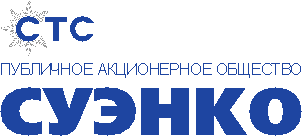 Логотип Заказчика в формате COLOR прилагается.РАЗДЕЛ 5 ПРОЕКТ ДОГОВОРА:ДОГОВОР ПОСТАВКИ № ______г. __________							                         «___» ______ 2015 г._____________________________________________________, именуемое в дальнейшем «Поставщик», в  лице ______________________________________, действующ__ на основании ______________, с одной стороны, и Публичное акционерное общество «Сибирско-Уральская энергетическая компания» (ПАО «СУЭНКО»), именуемое в дальнейшем «Покупатель», в лице ________________________________________________, действующего на основании ___________________________,  с другой стороны, заключили  настоящий договор о нижеследующем:	1. Предмет Договора	1.1. В соответствии с настоящим Договором Поставщик обязуется поставить, а   Покупатель принять и оплатить в срок партию зонтиков (далее - Товар). 1.2. Наименование, ассортимент, количество Товара указывается сторонами в Спецификации (Приложение №1), являющейся неотъемлемой частью настоящего Договора.  Качество Товара2.1. Поставляемый Товар по своему качеству должен соответствовать требованиям ГОСТов (ТУ), что подтверждается соответствующими документами (сертификатами соответствия, качественными удостоверениями).Цена и порядок расчетов3.1. Стоимость поставляемого Товара составляет _____________ (____________________) руб. 00 копеек, в том числе НДС __________  руб. 3.2.  Расчет за поставленный Товар производится перечислением денежных средств на расчетный счет Поставщика. 3.3. Расчеты между сторонами осуществляются в следующем порядке:Первый этап – Покупатель перечисляет на условиях предоплаты 50% стоимости Товара в течение 5 (пяти) банковских дней со дня предъявления Поставщиком счета на оплату. Второй этап – Покупатель перечисляет 50% стоимости Товара (окончательный расчет) по факту отгрузки Товара в течение 5 (пяти) банковских дней со дня исполнения Поставщиком обязательств по поставке Товара (п. 4.5. настоящего Договора) При условии предъявления Поставщиком счета на оплату.3.4. При исполнении настоящего договора по денежным обязательствам Заказчика не начисляются проценты, предусмотренные статьей 317.1 ГК РФ.4. Сроки и условия поставки Товара4.1. Доставка Товара по адресу: 625023, г. Тюмень, ул. Одесская, 14, 2 этаж, 205 кабинет, производится автомобильным  транспортом,  силами и за счет Поставщика.4.2. Поставщик должен доставить Товар Покупателю в упаковке (картонные коробки), обеспечивающей сохранность Товара во время хранения и транспортировки. 4.3. Товар должен быть поставлен в течение 15 (пятнадцати) рабочих дней со дня перечисления денежных средств в качестве предоплаты согласно п. 3.3 настоящего Договора. 4.4. Принятие Товара по количеству и ассортименту осуществляется в момент передачи Товара Покупателю. Факт принятия Товара по количеству и ассортименту подтверждается подписанием Покупателем товарной накладной ТОРГ-12. В случае выявления недостатков Товара по количеству и ассортименту непосредственно при его принятии представители Сторон фиксируют недостатки Товара в товарной накладной ТОРГ-12 и составляют акт по форме ТОРГ-2, а Заказчик принимает Товар по его фактическому состоянию. Поставщик обязан устранить недостатки в течение трех рабочих дней. 4.5. Моментом исполнения обязательств для Поставщика считается факт передачи Товара Покупателю при условии подписания Товарной накладной, а в случаи наличия недостатков моментом исполнения обязательств является их устранение,  для Покупателя - дата зачисления суммы оплаты на расчетный счет Поставщика.4.6. Право собственности на приобретенный Товар переходит к Покупателю с момента подписания Товарной накладной на передачу Товара представителями сторон.4.7. Риск случайной гибели или случайного повреждения несет собственник Товара в соответствии с действующим законодательством РФ (ст.491 ГК РФ).5. Ответственность сторон  и порядок разрешения споров5.1. В случае нарушения сроков поставки товара (недопоставки) Покупатель имеет право взыскать с Поставщика пеню в размере 1% стоимости не поставленного в срок (недопоставленного) Товара за каждый день просрочки. 5.2. В случае невыполнения Поставщиком иных обязательств по Договору Покупатель вправе взыскать с него штраф в размере 5% от цены Договора. 5.3. За нарушение сроков оплаты Товара Покупатель уплачивает пени в размере 0,1 % от стоимости неоплаченной продукции за каждый день просрочки.5.4. Все споры и разногласия, которые могут возникнуть из настоящего договора, разрешаются путем переговоров между сторонами, а при не достижении согласия в Арбитражном суде Тюменской области. 6. Порядок изменения и расторжение Договора6.1. Изменение условий настоящего Договора возможно по взаимному согласию сторон. Все дополнения и изменения должны быть оформлены в письменном виде и подписаны обеими сторонами.6.2. Расторжение настоящего Договора осуществляется в соответствии с законодательством РФ.6.3. Настоящий Договор составлен в двух экземплярах, имеющих равную юридическую силу, по одному для каждой из сторон.7. Срок действия Договора7.1. Данный Договор действует с момента подписания и до полного исполнения обязательств сторонами настоящего Договора. 8. Адреса, банковские реквизиты и подписи сторон                                                                                            Приложение №1                                                                                                                 к Договору поставки №____                                                                                                                       от «______» __________ 2015 г. Спецификация г. ___________                                                                                                               «__» ____________ 2015 г.1. Поставщик обязуется поставить Покупателю следующий Товар:№Результат ранжирования заявокНаименованиеучастникаРейтинг,присуждаемый заявке№п/пСсылка на пункт Раздела I документации о закупке Наименованиепункта документации о закупкеТекст пояснений1Пункт 1.1.1.Заказчик Публичное Акционерное Общество «Сибирско-Уральская энергетическая компания»Место нахождения: 625002, Российская Федерация, г. Тюмень, ул. Одесская, д.14Почтовый адрес:  625002, Российская Федерация, г. Тюмень, ул. Одесская, д.14Контактное лицо: Волчихин Сергей Владимирович (тел. 53-60-71), электронная почта VolchihinSV@suenco.ru  Предложения и жалобы по процедуре проведения закупки принимаются на e-mail: shil752@rambler.ru;      KuznecovaT@suenco.ru  и zakupki@k-m-i.ru.Официальный сайт: www.suenco.ru и 2Пункт 1.1.1.Предмет закупкиОткрытый запрос предложений на поставку брендированных зонтов-тростей 3Пункт 1.1.1.Описание товаров (работ, услуг)Согласно Технической документации (Раздел № 4 настоящей документации о закупке) и спецификации (приложение № 1 к проекту договора), (Раздел 5 настоящей документации о закупке)4Пункт 1.1.2.Место поставки товаров (выполнения работ, оказания услуг)625023, Тюменская область, г. Тюмень, ул. Одесская, 14, 2 этаж, 205 кабинет5Пункт 1.1.2.Условия поставки товаров (выполнения работ, оказания услуг)В соответствии с проектом договора поставки и спецификацией (приложение № 1 к проекту договора) доставка осуществляется силами и средствами Поставщика.На поставляемый по договору товар должен быть нанесен логотип Заказчика (отражен в разделе № 4 настоящей документации о закупке (Техническая документация)5Пункт 1.1.2.Количество поставки товаров, (выполнения работ, оказания услуг)600 (шестьсот) штук.5Пункт 1.1.2.Сроки поставки товаров (выполнения работ, оказания услуг)Товар должен быть поставлен в течении 15 (пятнадцати) рабочих дней со дня перечисления денежных средств в качестве предоплаты. 6Пункт 1.1.3.Начальная (максимальная) цена контракта (цена лота)228 813,56 (Двести двадцать восемь тысяч восемьсот тринадцать) рублей 56 копеек, НДС кроме того 7Пункт 1.1.4.Форма, сроки и порядок оплаты поставки товаров (выполнения работ, оказания услуг)Расчеты между сторонами осуществляются в следующем порядке:Первый этап – Покупатель перечисляет на условиях предоплаты 50% стоимости Товара в течение 5 (пяти) банковских дней со дня предъявления Поставщиком счета на оплату. Второй этап – Покупатель перечисляет 50% стоимости Товара (окончательный расчет) по факту отгрузки Товара в течение 5 (пяти) банковских дней со дня исполнения Поставщиком обязательств по поставке Товара  При условии предъявления Поставщиком счета на оплату.8Пункт 1.2.1Содержание документации о закупкеТребования к качеству: оборудование должно соответствовать техническим характеристикам изложенных в Технической документации о закупке (Раздел 4 настоящей документации о закупке). 9Пункт 1.2.3.Форма, порядок, даты начала и окончания срока предоставления участникам разме-щения заказа разъяснений положений конкурсной документацииДата начала срока предоставления участникам размещения заказа разъяснений положений документации о закупке – день размещения на официальном сайте извещения о проведении закупки и документации о закупке. Дата окончания срока предоставления участникам размещения заказа разъяснений положений документации о закупке – «30» ноября 2015 г.  10Пункт 1.3.2.Требования к содержанию документов, входящих в состав заявки на участие в закупкеЗаявка на участие в закупке должна содержать документы, предусмотренные п. 1.3.2. Раздела 1.1. настоящей документации закупке. 11Пункт 1.4.1. Дата начала срока подачи заявок на участие в закупке«24» ноября 2015 г. 12Пункт 1.4.2.Дата и время окончания срока подачи заявок на участие в закупке«30» ноября 2015 г. 17 часов 00 минут13Пункт 1.4.3Место подачи заявок на участие в закупкеЗаявки на участие в закупке подаются по адресу: 625023, г. Тюмень, ул. Одесская, 14, 3 этаж, 317 кабинет14Пункт 1.4.1.Срок отзыва заявок на участие в закупкеУчастник размещения заказа, подавший заявку на участие в закупке, праве отозвать такую заявку до окончания срока подачи заявок на участие в закупке. 15Пункт 1.5.1.Место, дата и время вскрытия конвертов с заявками на участие в закупке и рассмотрения заявок на участие в закупкеВскрытие конвертов с заявками на участие в закупке и рассмотрения заявок на участие в закупке состоится: «01» декабря 2015 г. в 12.00 ч. По адресу: 625023, Россия, Тюменская область, г. Тюмень, ул. Одесская, 14, 3 этаж, 317 кабинет.Окончание рассмотрения заявок 02.12.2015 г.16Пункт 1.5.2.Место и дата осуществления оценки и сопоставления заявокОценка и сопоставление заявок состоится «03» декабря 2015г. в 12.00 ч. По адресу: 625023, Россия, Тюменская область, г. Тюмень, ул. Одесская, 14, 3 этаж, 317 кабинет.17Пункт 1.5.3.Дата направления приглашения участникам закупки на участие в переторжкеНе установлено18Пункт 1.5.3.Место, дата и время проведения переторжкиНе установлено19Пункт 1.5.4.Время, дата определения победителя закупки«03» декабря 2015 в 12 час.00 мин. по адресу: Россия, Тюменская область, г. Тюмень, ул. Одесская, 14, 3 этаж, 317 кабинет.20Пункт 1.5.2.Критерии оценки заявок на участие в закупкеОценка заявок на участие в закупке проводится на основании следующих критериев:1. Цена контракта. Значимость – 40 %. 2. Качество товара и квалификация участников. Значимость – 60 %. 2.1. Прочность механизма (оценивается по усмотрению комиссии) от 0 до 50 баллов;Прочность определяется путем: многократного открывания, закрывания зонта; проверки на устойчивость от порывов ветра. Наибольшее количество баллов получит зонт, механизм которого во время и после испытания не будет заедать; не погнутся спицы, не выгнется купол).2.2. Внешний вид товара (оценивается по усмотрению комиссии) от 0 до 25 баллов;2.3. Деловая репутация (оценивается по усмотрению комиссии) от 0 до 25 баллов.21Пункт 1.5.5.Срок заключения контрактане ранее даты размещения в установленном порядке протокола, в соответствии с которым определен победитель закупки22Обеспечение заявки на участие в закупкеНе установлено.23Обеспечение исполнения контрактаНе установлено.№п/пНаименование товараОписание товараКол-во,шт.Цена за единицу (в т.ч. НДС 18%), руб.Зонт-трость с деревянной ручкой, полуавтомат.Материал:
Тип: Механизм: Цвет купола зонта: Цвет ручки: Размер: Диаметр купола зонта: Нанесение: Размер нанесения: Способ нанесения логотипа: Особые требования: 600 ИТОГО:1. Полное и сокращенное фирменное наименование (наименование) участника размещения заказа его организационно-правовая форма (для юридического лица), фамилия, имя, отчество, паспортные данные (для физического лица)2. Место нахождения участника размещения заказа (для юридического лица)3. Почтовый адрес участника размещения заказа (для юридического лица) с указанием контактного телефона, адреса электронной почты4. Место жительства (для физического лица), с указанием контактного телефона5. Фамилия, имя, отчество (полностью) руководителя Наименование учредительного документа, на основании которого действует участник размещения заказаРегистрационные данные:Дата, место и орган регистрацииНомер и почтовый адрес Инспекции Федеральной налоговой службы, в которой Участник размещения заказа зарегистрирован в качестве налогоплательщикаИНН, КПП, ОГРН участника6. Банковские реквизиты (может быть несколько):Наименование обслуживающего банкаРасчетный счетКорреспондентский счетКод БИК Код ОКПО/КППОтсутствие данных, указанных в пунктах 5-6 настоящей анкеты, не является основанием для отказа участнику размещения заказа в допуске к участию в закупкеОтсутствие данных, указанных в пунктах 5-6 настоящей анкеты, не является основанием для отказа участнику размещения заказа в допуске к участию в закупке№п/пРаздел закупочной документацииСодержание запроса на разъяснение положений закупочной документации №п/пНаименование товараОписание товараКол-во,шт.Зонт-трость с деревянной ручкой, полуавтомат.Материал: нейлон / полиэстер, плотность 190 г/м2.
Тип: зонт-тростьМеханизм: полуавтоматический, ручка деревянная, стержень металлический, 8 спиц усиленного крепленияЦвет купола зонта: синий. Цвет ручки: темный / светлый коричневый. Размер: Длина тростиДиаметр купола зонта: 1030 мм.Нанесение: логотип ПАО «СУЭНКО» белым цветом на одном из 8-ми сегментов купола. Размер нанесения: не менее 180*100 мм.Способ нанесения логотипа: шелкография / термотрансфер.Особые требования: прочный механизм, дополнительное тканевое укрепление купольной части.600 шт.Поставщик: Юридический адрес: Почтовый адрес:ОГРН              ИНН/КПП               р/с   к/с БИК______________  ________М. П.Покупатель:ПАО «СУЭНКО»Юридический и почтовый адрес: 625023, Российская Федерация, г. Тюмень, ул. Одесская, 14, тел.: (3452) 53-60-11, 53-60-12ОГРН 1027201233620 ИНН/КПП 7205011944/720350001р/с 40702810000020000106 в Тюменском филиале АО КБ «Агропромкредит» г. Тюмень,к/с 30101810500000000962, БИК 047106962___________________ А.М. Шагимуратов      М.П.№п/пНаименование товараОписание товараКол-во,шт.Цена за единицу (в т.ч. НДС 18%), руб.Зонт-трость с деревянной ручкой, полуавтомат.Материал: нейлон / полиэстер, плотность 190 г/м2.
Тип: зонт-тростьМеханизм: полуавтоматический, ручка деревянная, стержень металлический, 8 спиц усиленного крепленияЦвет купола зонта: синий. Цвет ручки: темный / светлый коричневый. Размер: Длина тростиДиаметр купола зонта: 1030 мм.Нанесение: логотип ПАО «СУЭНКО» белым цветом на одном из 8-ми сегментов купола. Размер нанесения: не менее 180*100 мм.Способ нанесения логотипа: шелкография / термотрансфер.Особые требования: прочный механизм, дополнительное тканевое укрепление купольной части.600 ИТОГО: